Лист самооценкиЛист самооценкиЭтапы урокаФИО уч-сяПроверка изученного материалаПроверка изученного материалаИзучение нового материалаИзучение нового материалаИзучение нового материалаЭтапы урокаФИО уч-сяТестРабота с памяткойОпределение персонажей оперыАнализ фрагмента «Песня и пляска птиц»Анализ фрагмента «Песня Леля»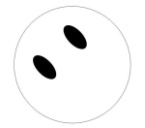 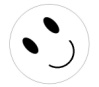  - всё понял и справился с заданием  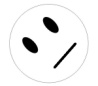 - не до конца понял, не совсем справился с заданием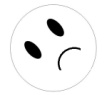 - не понял, с заданием не справилсяЭтапы урокаФИО уч-сяПроверка изученного материалаПроверка изученного материалаИзучение нового материалаИзучение нового материалаИзучение нового материалаЭтапы урокаФИО уч-сяТестРабота с памяткойОпределение персонажей оперыАнализ фрагмента «Песня и пляска птиц»Анализ фрагмента «Песня Леля» - всё понял и справился с заданием  - не до конца понял, не совсем справился с заданием- не понял, с заданием не справился